Уважаемые родители!В текущем 2021 году обстановка с детской аварийностью на объектах транспортной инфраструктуры, в том числе на объектах железнодорожной инфраструктуры, остается сложной.С начала года на территории области зарегистрировано:- 165 дорожно-транспортных происшествий с участием несовершеннолетних, в результате которых 9 детей погибли и 175 получили травмы различной степени тяжести;- на объектах железнодорожной инфраструктуры пострадало 39 человек, из них 6 детей.Поэтому убедительно просим Вас:- говорите со своими детьми о правилах дорожного движения;- будьте для своих детей положительным примером на дороге в любых ситуациях.Помните:Цена спешки на дороге или не соблюдений правил дорожного движения – жизнь Вашего ребенка!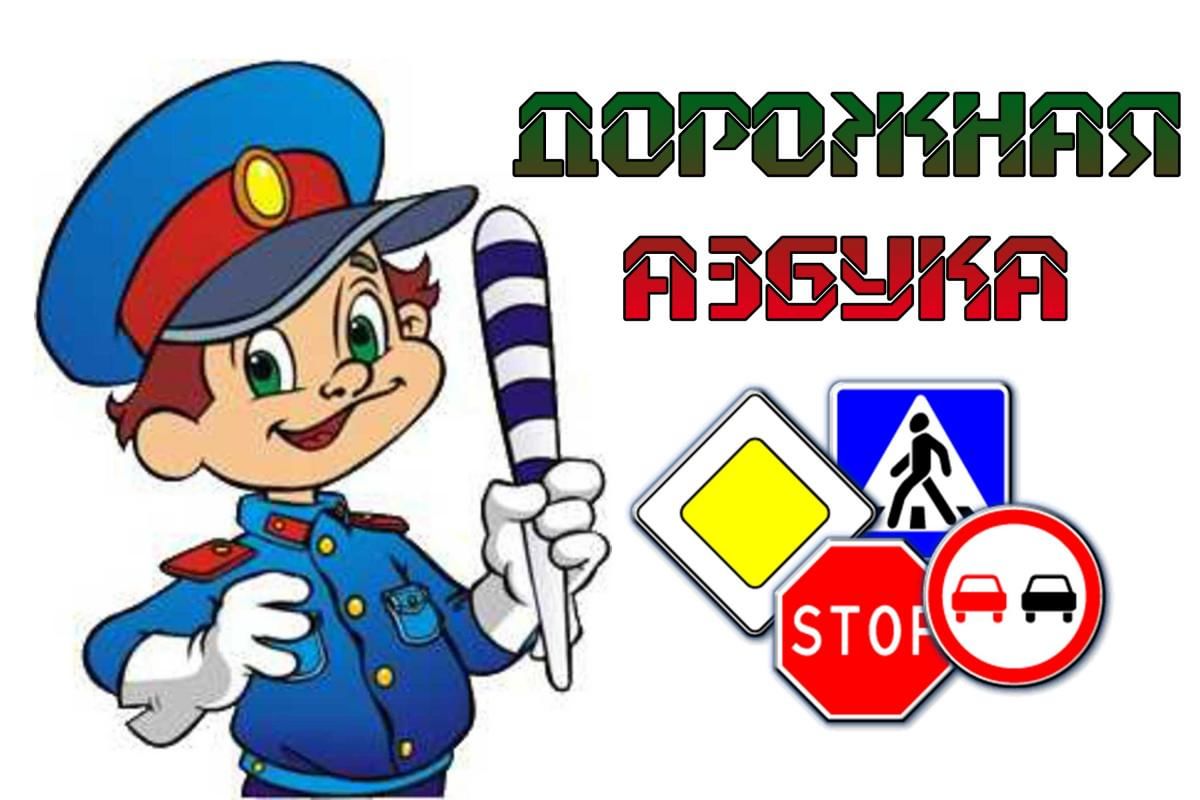 